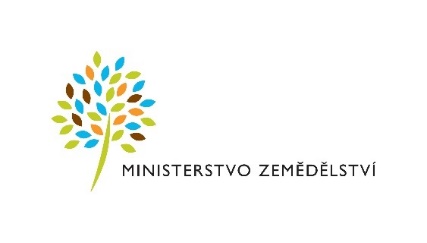 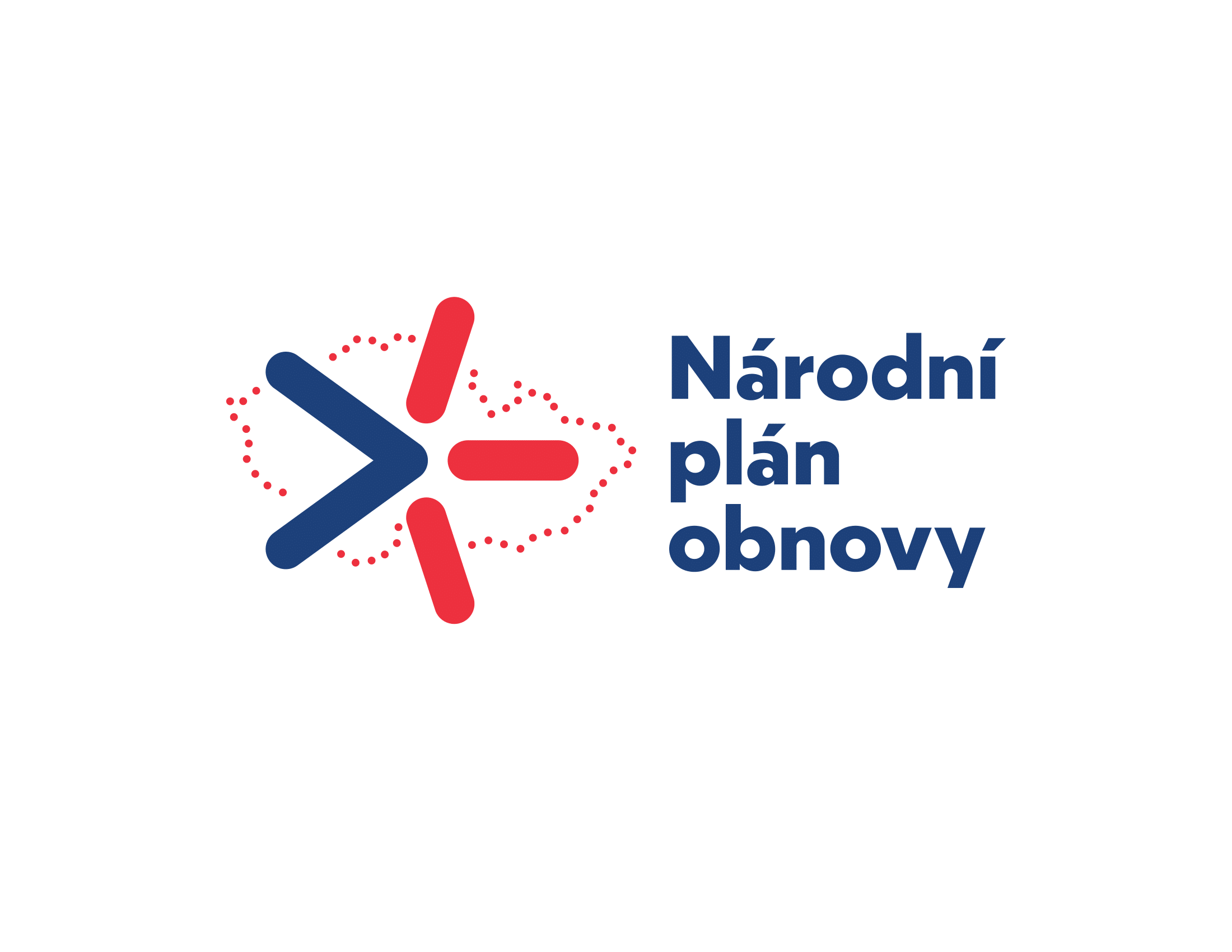 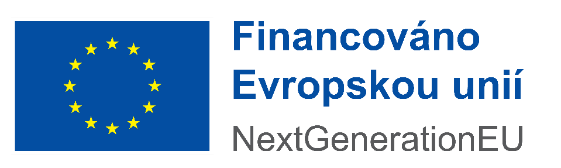 PROJEKT:  „Revitalizace obecního rybníka Dětkovice“Projekt byl spolufinancován Evropskou unií – NextGenerationEU v rámci programu Ministerstva zemědělství 129 390 „Podpora opatření na drobných vodních tocích a malých vodních nádrží – 2.etapa“.HLAVNÍ CÍL: Realizace opatření k ochraně přírody a k adaptaci na klimatickou změnuPodpora opatření na drobných vodních tocích a malých vodních nádržíchPŘÍJEMCE DOTACE: Obec DětkoviceZÁMĚR: Realizace opatření k ochraně přírody a k adaptaci na klimatickou změnuZPRACOVATEL PROJEKTOVÉ DOKUMENTACE: AXIOM engineering s.r.o., IČO 28855230DODAVATEL: NATRIX VZ, s.r.o., ičo 27678695MÍSTO REALIZACE: katastrální území Dětkovice u Prostějova, p.č. 785/8, 785/10 a 134CELKOVÉ náklady: 870 106,16 Kčdotace: 564 000,00 KčTERMÍN UKONČENÍ REALIZACE: 25.10.2022Cíl akce (projektu): Účelem akce je revitalizace malé vodní nádrže ve vlastnictví obce Dětkovice za účelem zlepšení jejího technického stavu a navrácení základních a vodohospodářských funkcí. Nádrž má funkce krajinotvorné, retenční a rekreační, které jsou pro malé vodní nádrže v této lokalitě prioritní.FOTODOKUMENTACESTAV PŘED REALIZACÍ: 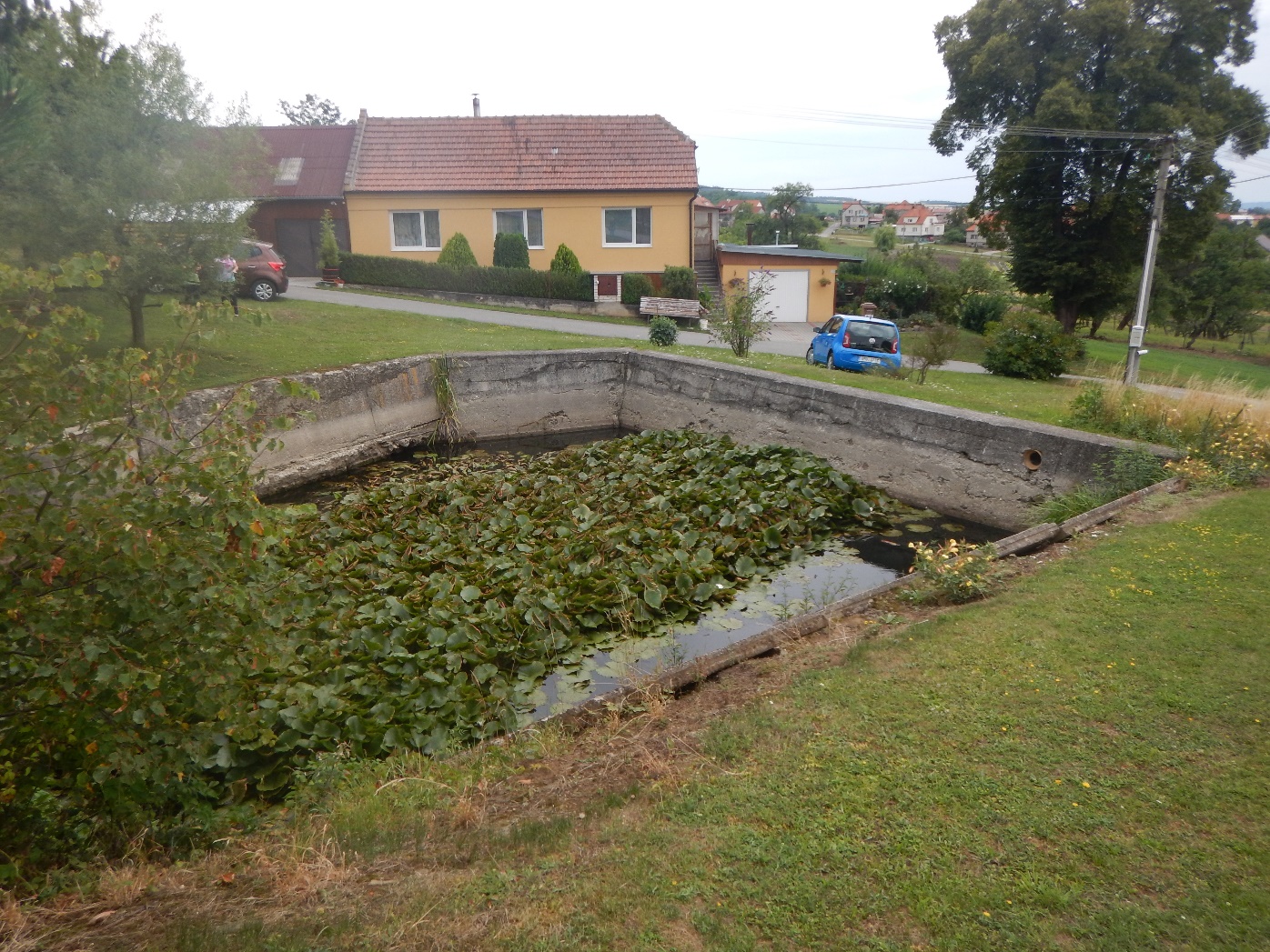 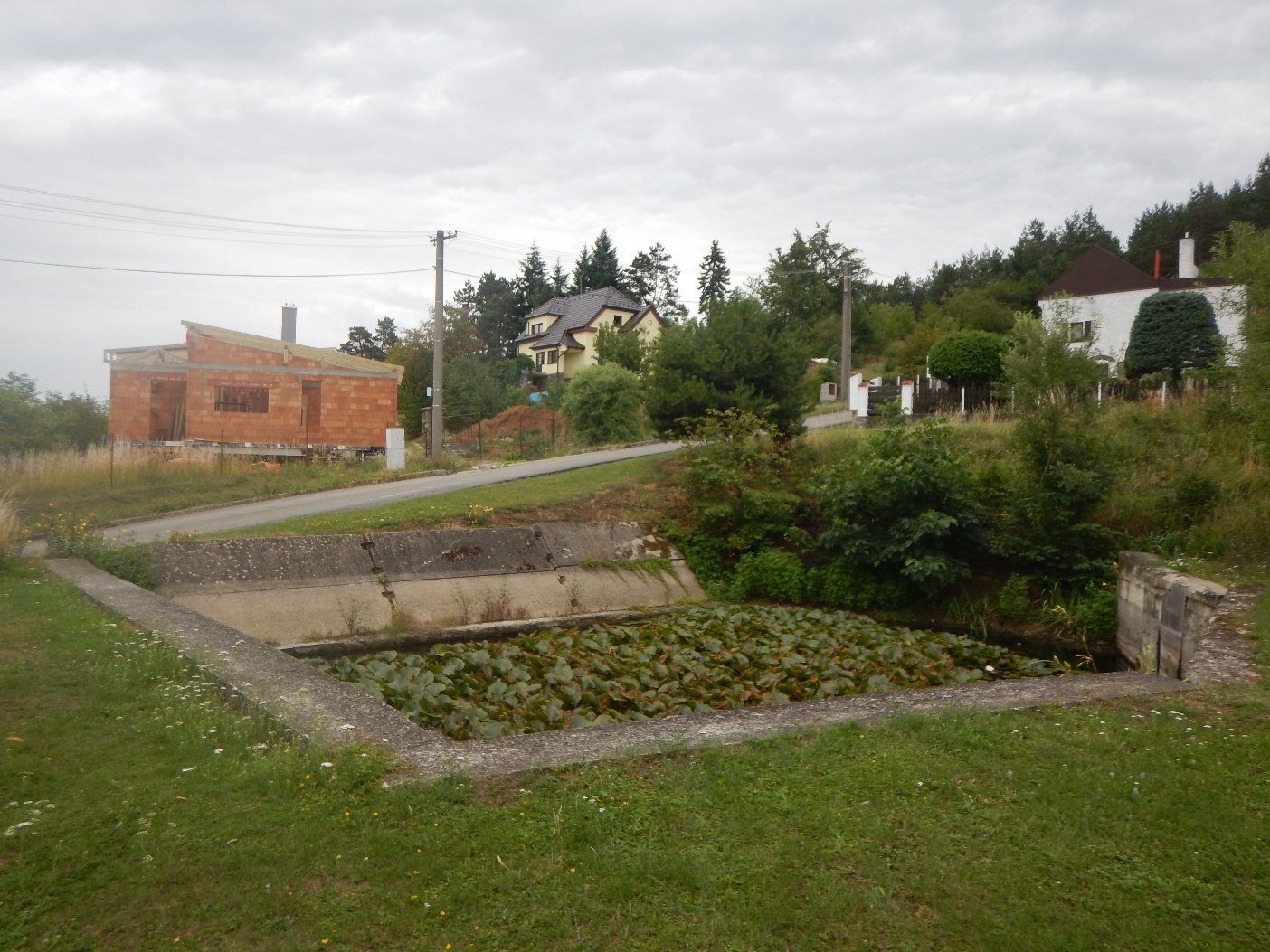 STAV V PRŮBĚHU REALIZACE: 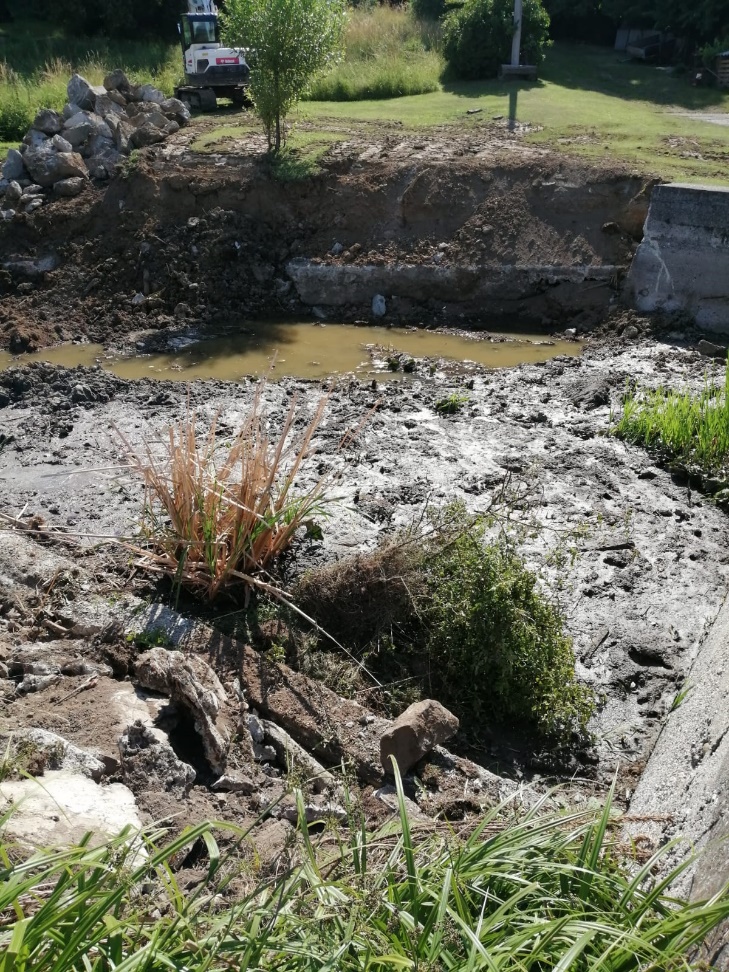 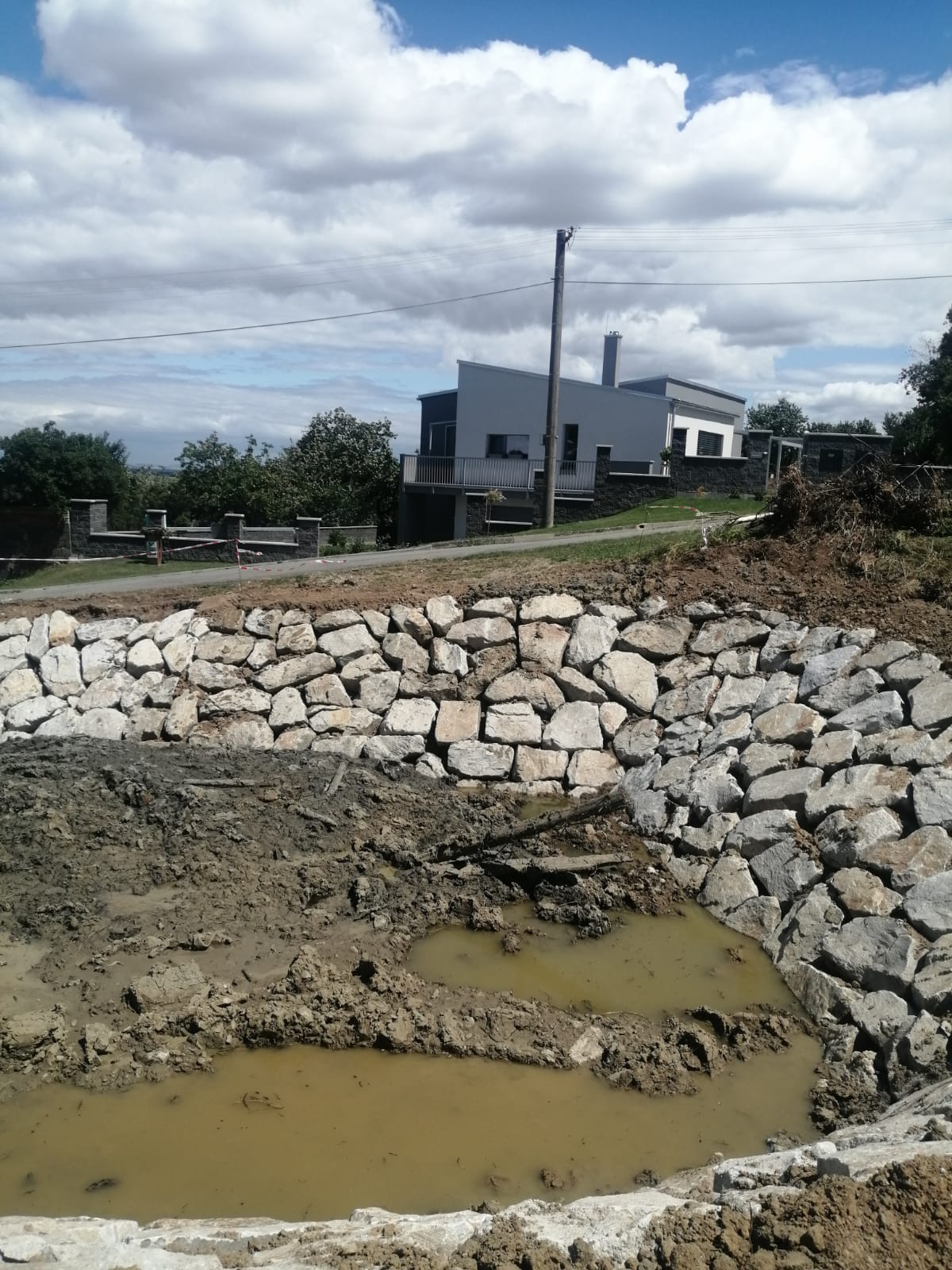 STAV PO REALIZACI: 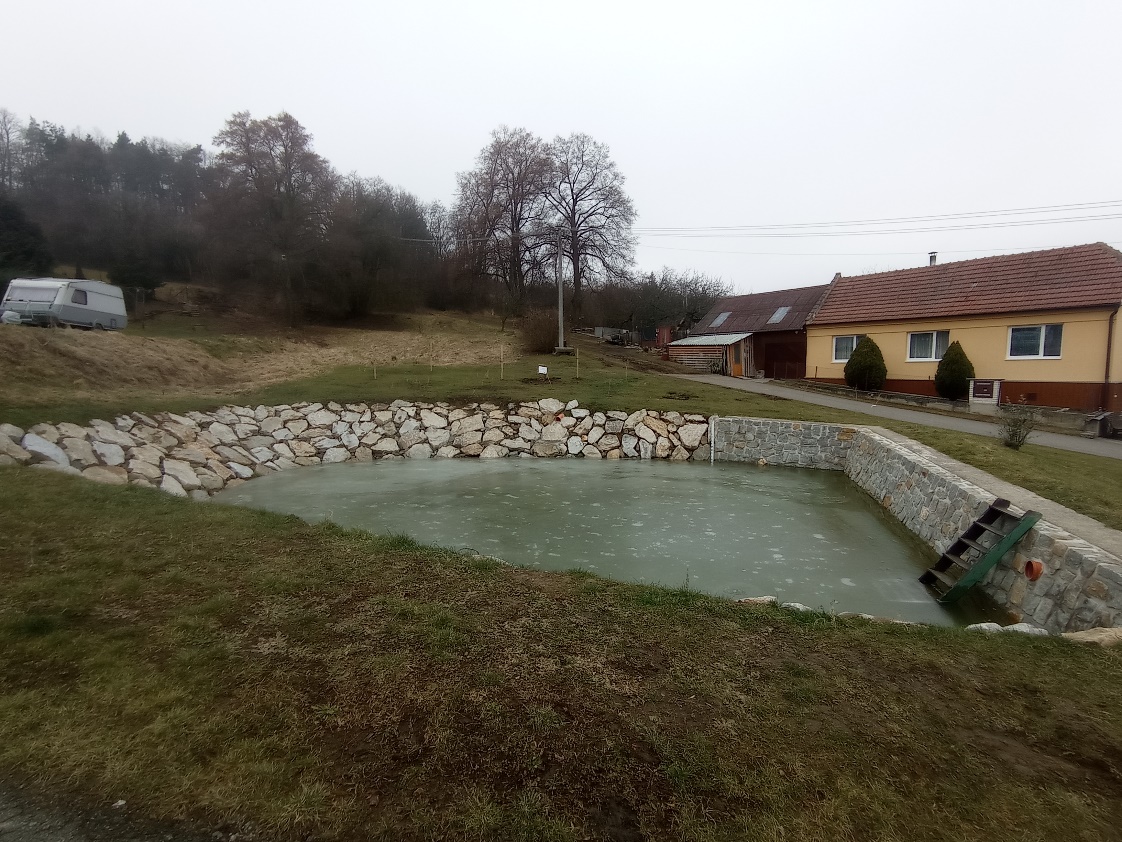 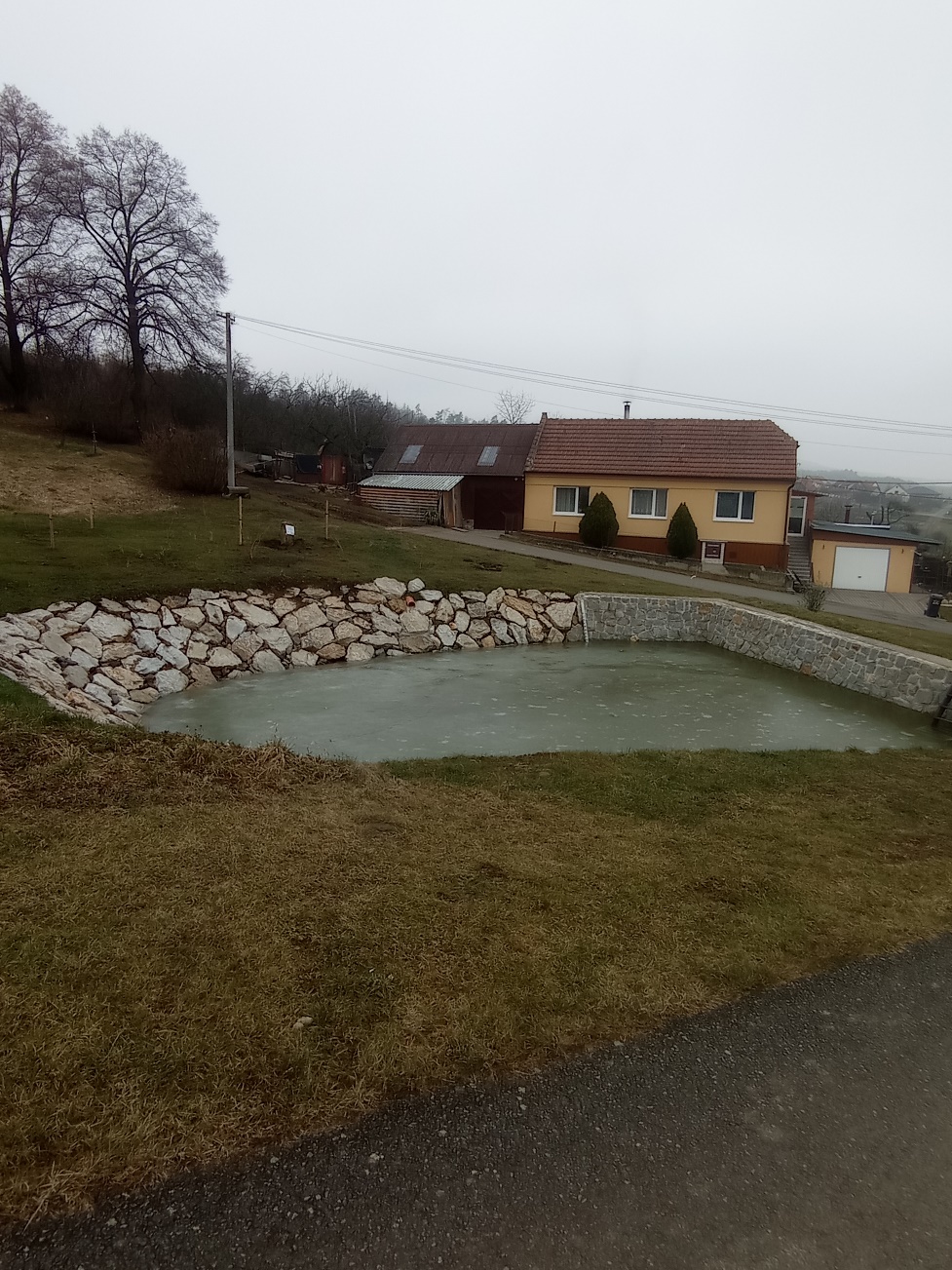 